        WIERSZÓWKI JESIENNE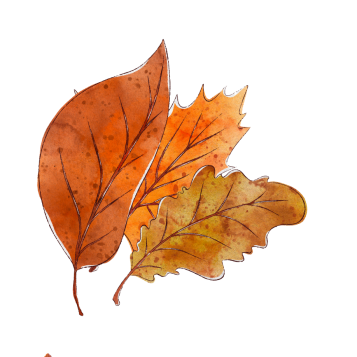                      Czesław Żygłowicz                                       METAGRAM
          Przy jesiennym wietrze, chmury szybko _ _ _ _ _,          A od czasu do czasu, krople deszczu _ _ _ _ _.                          KALAMBUR WIĄZANY
      Wyniosłe drzewo liściaste  i przedpokoik w chacie
       a oto płaszcz na listopadowe chłody macie